July 2023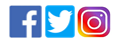 Dear Parent / CarerXX/XX/XXXX  - Human Papilloma Virus (HPV) vaccination at (School Name)We are inviting your child to be vaccinated against Human Papilloma Virus (HPV).  The HPV vaccine helps protect boys and girls against certain cancers which can be caused by the HPV infection. These include: Some mouth and throat cancers. Cervical cancer.  Cancers of the penis and genital area. It also protects against genital warts.    The HPV vaccination is now given as a single dose which gives long lasting protection.Why now? Having the vaccine now before your young person becomes sexually active means the vaccine will be more effective at protecting them when they’re older. Please discuss this immunisation with your child and complete the online form at: family.kentcht.nhs.uk/imms before midnight on xx/xx/xxxx to tell us if your child is getting the vaccine or not. By completing the form, you will be entered into a prize draw and the chance for you and your child to both win a £50 Amazon voucher. Please submit either a YES consent or a NO consent as we will continue to invite your child to be vaccinated unless we hear from you. This may mean that one of our team calls you to obtain verbal consent over the phone. Young people can consent to their own health care if they are assessed as competent to do so.  You can find more information on young people’s right to consent at NHS.uk.  If your child misses the vaccination on the day, you can book a catch-up appointment at one of our community clinics via our website. How can we help you?We can provide communication support or information in different formats. Please tell us if you need:· an interpreter, a British Sign Language (BSL) interpreter, or information in another language· information in large print, Braille, Easy Read (using pictures) or audio.If you would like to find out what happens to personal information held about you, please read the your personal information section on our Legal page. You can also read our privacy policy for more information.Kind regardsSchool-aged Immunisation ServiceKent Community Health NHS Foundation TrustWant more information? Visit our website for more information on HPV and the vaccine: https://family.kentcht.nhs.uk//teenimms  Text chat us now: 07401320923Live chat via our website: family.kentcht.nhs.uk/imms Email: kchft.cyp-immunisationteam@nhs.netTelephone: 0300 123 5205